Д О Г О В О Р №на участие в Выставке «НЕВА 2021»Санкт-Петербург                                                                                                                                                                  ________ 20__ годаОбщество с ограниченной ответственностью «НЕВА-Интернэшнл», именуемое в дальнейшем Организатор, в лице Генерального директора Ульянова Александра Львовича, действующего на основании Устава, с одной стороны, и ____________________________ «____________________», именуемое в дальнейшем Экспонент, в лице _______________________________________, действующего на основании _________________, с другой стороны, вместе именуемые «Стороны», а каждый в отдельности – «Сторона», заключили настоящий договор (далее – Договор) о нижеследующем:1. Предмет договораЭкспонент заказывает и оплачивает, а Организатор принимает на себя обязательства по оказанию комплекса услуг Экспоненту в соответствии с приложениями к настоящему Договору при проведении в Санкт-Петербурге на территории Выставочного комплекса: МКВЦ «Экспофорум», в здании «Конгресс-центра с Пассажем и Выставочными павильонами» по адресу: Санкт-Петербург, поселок Шушары, Петербургское шоссе, дом 64, корпус 1, Литера А (далее - Выставочный комплекс), Международной выставки и Конференции по гражданскому судостроению, судоходству, деятельности портов и освоению океана и шельфа «НЕВА 2021» , (далее – Выставка).Даты и время работы Выставки: 21.09.2021 года c 09 часов 00 минут до 18 часов 00 минут по 23.09.2021 года с 09 часов 00 минут до 18 часов 00 минут и 24.09.2021 с 09 часов 00 минут до 17 часов 00 минут.Даты монтажа Выставки: 17.09 2021 года c 09 часов 00 минут до 22-00 по 19.09.2021 года c 09 часов 00 минут до 22-00 и 20.09.2021 года c 09 часов 00 минут до 24 часов 00.Даты заезда участников: 20.09.2021 года c 09-00 до 22-00.Дата выезда участников: 24.09.2020 года c 17 часов 00 минут до 22 часов 00 минут;Дата демонтажа Выставки: с 24.09.2021 года c 17-00 и далее в круглосуточном режиме до 26.09.2021 до 22 часов 00 минут.Обязанности сторон и порядок расчетов.2.1. В соответствии с поданной Экспонентом заявкой и п. 1.1 Договора Организатор обязуется:Предоставить Экспоненту во временное пользование (субаренду) на период с 09 часов 00 минут 17.09.2021 года по 22 часа 00 минут 26.09.2021 года включительно* закрытую _________________необорудованную/ оборудованную_____________ выставочную площадь в размере ___ (_________) кв.м., расположенную в нежилом помещении: 1-H, часть помещения №____, на первом этаже в здании «Конгресс-центра с Пассажем и Выставочными павильонами»; находящегося по адресу: Санкт-Петербург, пос. Шушары, Петербургское шоссе, д. 64, корп.1, лит. А, количество этажей 2-8, в том числе подземных: 1, в соответствии с Планом передаваемой площади (Приложение №1 к настоящему Договору).  План выставочной площади может быть откорректирован Организатором посредством направления в адрес Экспонента письма в соответствии с п.7.3. настоящего Договора или заключения соответствующего дополнительного соглашения. Передача Выставочной площади в субаренду производится по Акту приема-передачи выставочной площади, а возврат по Акту приема-передачи, подписываемому уполномоченными представителями Сторон в момент передачи выставочной площади. В случае, если Экспонент заказал оборудованную выставочную площадь, оказать услуги по оформлению стенда Экспонента на основании согласованного дизайн-проекта (Приложение №___ к Договору), который подписывается Сторонами и становится  неотъемлемым Приложением Договора. При необходимости оказать дополнительные услуги  на основании поданных Договор-заявок Экспонента, по стоимости  в соответствии со ставками, указанными в Руководстве Участника, а также размещенными на сайте www.nevainter.com. 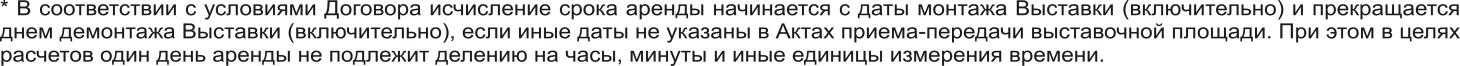 Организатор гарантирует, что обладает правом пользования передаваемой в субаренду Выставочной площади на основании Договора аренды №_____ от «____» ________года. Согласие на передачу указанной Выставочной площади в субаренду, в соответствии с указанным Договором  не требуется. Стороны подтверждают, что сведения о передаваемой в субаренду Выставочной площади, изложенные в настоящем Договоре и Приложениях к нему, являются достаточными для надлежащего использования Выставочной площади Экспонентом в соответствии с целями, указанными в настоящем Договоре. 2.2. В соответствии с «Руководством  участника на выставке  «Нева»», размещенным на сайте  www.nevainter.com,  «Руководством для Организаторов и Экспонентов мероприятий, проводимых на территории МКВЦ «Экспофорум», размещенным на сайте www.expoforum.ru, являющимся неотъемлемой частью настоящего Договора, и условиями настоящего Договора Экспонент обязуется:Произвести оплату услуг Организатора в соответствии  разделом 3 Договора. Выполнять все положения «Руководства  Участника на выставке  «Нева»»  и  «Руководства для Организаторов и Экспонентов мероприятий, проводимых на территории МКВЦ «Экспофорум», с которыми Экспонент ознакомился на момент подписания настоящего Договора. Заблаговременно направить Организатору Договор-заявку на оказание дополнительных услуг, в случае если у Экспонента возникнет соответствующая необходимость. Оплата таких услуг должна быть произведена в сроки, указанные в разделе 3 настоящего Договора. Командировать на место проведения выставки уполномоченного представителя Экспонента, действующего на основании надлежащим образом оформленной доверенности, предусматривающей право подписания актов сдачи-приемки оказанных услуг, актов приема-передачи выставочной площади, предусматривающей право подписания Договор-заявок на оказание услуг, а также уполномочивающей представителя принимать решения по всем организационным вопросам, связанным с участием Экспонента в Выставке. Фамилия, имя, отчество и должность представителя должны быть письменно сообщены Организатору в срок не позднее, чем за 5 (пять) рабочих дней до даты монтажа Выставки. Экспонент, не оформивший должным образом доверенность на представителя, с указанными в настоящем пункте полномочиями, к участию в Выставке не допускается, в том числе к монтажу. При этом отсутствие доверенности признается отказом Экспонента от исполнения настоящего Договора и влечет для Экспонента последствия, указанные п. 4.3. настоящего Договора.2.2.6. Производить установку экспонатов, информационных стендов и иного экспозиционного оборудования, только в пределах выставочной площади, арендованной Экспонентом.2.2.7.Транспортно-экспедиторские услуги, погрузо-разгрузочные работы, кейтеринговые услуги, услуги по монтажу (демонтажу) экспозиции, оборудования и стендов, услуги по подключению к сетям энергоснабжения и выполнение иных связанных с данными услугами работ на территории Выставочного комплекса должно осуществляться только организациями, имеющими соответствующую аккредитацию Организатора (информация об аккредитованных компаниях размещена на сайте www.nevainter.com).2.2.8. Соблюдать на выставке правила техники безопасности, противопожарные, санитарные и карантинные правила. 2.2.9. Вывезти с территории Выставочного комплекса до окончания демонтажа выставки экспонаты и другое имущество, принадлежащее Экспоненту, в сроки, которые указаны в п.1.1. настоящего Договора. Несвоевременное освобождение занимаемой Экспонентом выставочной площади влечет за собой уплату пени за каждый день просрочки, в размере тройной ставки аренды, установленной за 1 день аренды*, помноженной на всю занимаемую Экспонентом выставочную площадь, за каждый день просрочки. 2.2.10. В случае утраты или повреждения арендованной выставочной площади, оборудования и инвентаря в результате действия или бездействия Экспонента, Экспонент обязуется возместить Организатору и (или) третьим лицам все убытки в полном объеме. 2.2.11. Экспонент обязан предпринимать все возможные и необходимые меры для обеспечения безопасности собственного персонала, персонала Организатора и третьих лиц, а также для обеспечения сохранности павильонов и выставочного оборудования, принадлежащего Организатору. 2.2.12. Экспонент выражает отказ от намерений противоправного использования, в том числе публичного исполнения объектов авторских и смежных прав в период проведения Выставки. В случае использования авторских и смежных прав, публичного исполнения произведений (воспроизведения произведений, фонограмм, исполнений, постановок посредством игры, декламации, пения, танца в живом исполнении или с помощью технических средств; показ кадров аудиовизуальных произведений и т.п.) на Выставке Экспонент самостоятельно заключает соглашения с правообладателями и производит с ними все расчеты (платежи), связанные с использованием Экспонентом, его сотрудниками и/или его контрагентами объектов авторских и смежных прав в период и/или в связи с действием настоящего Договора. При этом Экспонент обязан предоставить Организатору перечень планируемых к использованию объектов авторских и смежных прав, а также заверенные копии документов, подтверждающих права Экспонента на использование объектов авторских и смежных прав, не позднее дня монтажа Выставки. 2.2.13. Экспонент по настоящему Договору подтверждает и гарантирует, что любые используемые им, в период действия настоящего Договора, охраняемые результаты интеллектуальной деятельности и средства индивидуализации, авторские права, смежные права, признаваемые таковыми в соответствии с главами 69-71 части 4 Гражданского кодекса РФ (далее совместно именуемые – Интеллектуальная собственность), используются им в соответствии с действующим законодательством РФ, все необходимые договоры с правообладателями, либо уполномоченными правообладателями организациями, осуществляющими управление авторскими и смежными правами, заключены должным образом, действуют на момент использования указанной Интеллектуальной собственности, все платежи и вознаграждения, необходимые для беспрепятственного использования Экспонентом указанной Интеллектуальной собственности уплачены им в полном объеме. 2.2.14. Экспонент подтверждает и гарантирует, что в случае предъявления любого рода претензий, исков, либо других негативных последствий к Организатору, связанных с незаконным использованием Экспонентом, либо привлеченными им третьими лицами прав на Интеллектуальную собственность, в период действия настоящего Договора, он возместит Организатору во внесудебном порядке все издержки, расходы, включая суммы исковых требований в полном объеме, в течение 10 (десяти) рабочих дней с момента предъявления соответствующего требования, а также предпримет все необходимые и зависящие от него меры для скорейшего разрешения возникших вопросов использования им прав Интеллектуальной собственности.2.2.15. Ответственность за содержание мероприятий, проводимых Экспонентом, за содержание, достоверность информации распространяемой Экспонентом либо привлеченными им третьими лицами, в том числе посредством экспозиции, а также за соответствие содержания такой информации, мероприятий, порядка их проведения требованиям законодательства Российской Федерации возлагается на Экспонента.2.2.16. Убирать отходы, образующиеся во время монтажа и демонтажа выставки, собственными силами. 2.2.17. Не передавать без письменного согласия Организатора права и обязанности по настоящему договору третьим  лицам. 2.2.18. Подписать Акт об оказанных услугах в срок не позднее последней даты демонтажа Выставки.3. Стоимость услуг и порядок расчетов.3.1. Стоимость услуг Организатора по настоящему Договору равна сумме стоимости участия в Выставке, указанной в Счете, и стоимости всех дополнительных услуг, оказанных Организатором Экспоненту на основе поданных им Договор-заявок. 3.2. Стоимость дополнительных услуг Организатора, оказываемых на основании поданных Экспонентом заявок, определяется в соответствии со ставками, действующими в ООО "НЕВА-Интернэшнл" в период проведения выставки. 3.3. Окончательная стоимость услуг Организатора отражается в Акте об оказанных Организатором услугах, который согласовывается и подписывается Сторонами не позднее дня окончания работы выставки и является основанием для окончательных расчетов по настоящему Договору. Экспонент производит оплату услуг Организатора в следующем порядке: В течение 20 (Двадцати) календарных дней со дня заключения настоящего Договора Экспонент производит авансовый платеж в размере 25% от стоимости субаренды выставочной площади, регистрационного сбора, и всех других услуг, указанных в Счете.В срок не позднее 13 августа 2021 года, Экспонент производит оплату оставшейся части стоимости субаренды выставочной площади, регистрационного сбора и всех других услуг, указанных в Счете.  В случае заказа услуг после 13 августа 2021 года, в том числе в период проведения Выставки, окончательный расчет по настоящему Договору, учитывая положения пунктов 3.2., 3.3. Договора, осуществляется не позднее 3 (Трех) календарных дней  с момента выставления счета Организатором.Обязательства Экспонента по перечислению денежных средств считаются исполненными в полном объеме с даты поступления соответствующей суммы денежных средств на банковский расчетный счет Организатора. Оплата осуществляется в российских рублях на расчетный счет Организатора на основании выставленных им счетов. Сторона пришли к соглашению, что если будет изменена ставка НДС либо будут введены новые налоги, подлежащие уплате Участником Организатору, общая сумма Договора будет изменена в части суммы НДС либо сумм новых налогов.4. Ответственность сторон.За неисполнение или не надлежащее исполнение обязательств по настоящему Договору и его Приложений, а также «Руководства участника на выставке  «Нева»» и «Руководства для Организаторов и Экспонентов мероприятий, проводимых на территории МКВЦ «Экспофорум» Стороны несут ответственность в соответствии с действующим законодательством РФ и настоящим Договором. Организатор обеспечивает режим общей охраны выставки, круглосуточную охрану общественного порядка на территории выставочного комплекса, не осуществляя при этом индивидуальную охрану экспонатов и Экспонента. Организатор не несет ответственности за утрату или повреждение экспонатов или других материальных ценностей, принадлежащих Экспоненту, а также вред, причиненный личности или имуществу лиц, работающих у Экспонента. В случае необходимости на основании дополнительной заявки и за дополнительную плату могут быть оказаны услуги по организации индивидуальной охраны стенда Экспонента силами уполномоченной охранной фирмы.Частичный или полный отказ Экспонента от исполнения настоящего договора (от участия в выставке) за 2 месяца и не менее чем за три недели до начала монтажа выставки, в том числе от ранее заказанной и оплаченной выставочной площади, а также от услуг, согласованных Сторонами при заключении настоящего Договора влекут за собой уплату Экспонентом Организатору 50% от стоимости субаренды, указанной в Приложении №1 к настоящему Договору, и 100% стоимости заказанных Экспонентом и фактически оказанных Организатором услуг на дату получения уведомления Экспонента. Уплаченные Экспонентом денежные средства по Договору в сумме, предусмотренной настоящим пунктом Договора, удерживаются Организатором и не возвращаются Организатором Экспоненту.  Частичный или полный отказ Экспонента от исполнения настоящего договора (от участия в выставке) за три недели и менее до начала монтажа выставки, в том числе от ранее заказанной и оплаченной выставочной площади, а также от услуг, согласованных Сторонами при заключении настоящего Договора влекут за собой уплату Экспонентом Организатору 100% от стоимости субаренды, указанной в Приложении №1 к настоящему Договору, и 100% стоимости заказанных Экспонентом и фактически оказанных Организатором услуг на дату получения уведомления Экспонента. Уплаченные Экспонентом денежные средства по Договору в сумме, предусмотренной настоящим пунктом Договора, удерживаются Организатором и не возвращаются Организатором Экспоненту.Оставшиеся после удержания денежные средства подлежат возврату Организатором Экспоненту в течение 10 (десяти) рабочих дней со дня получения Организатором уведомления об отказе участия в Выставке.Ответственность за нарушение Экспонентом иных положений Договора, его Приложений, «Руководства  участника на выставке  «Нева»», а также «Руководства для Организаторов и Экспонентов мероприятий, проводимых на территории МКВЦ «Экспофорум» указана в Договоре, Приложениях, «Руководстве  участника на выставке  «Нева»», «Руководстве для Организаторов и Экспонентов мероприятий, проводимых на территории МКВЦ «Экспофорум». Отсутствие оплаты в сроки, указанные в пунктах 3.4.1., 3.4.2. настоящего Договора, признается отказом Экспонента от исполнения настоящего Договора и влечет ответственность для Экспонента в соответствии с п. 4.3. настоящего Договора. При этом Экспонент, не оплативший стоимость участия в Выставке в размере, указанном в Приложении №1 к настоящему Договору, и в сроки, указанные в пунктах 3.4.1., 3.4.2. настоящего Договора, не допускается к участию в Выставке. 5. Форс-мажорСтороны освобождаются от ответственности за частичное или полное неисполнение обязательств по настоящему Договору, если это неисполнение явилось следствием обстоятельств непреодолимой силы, возникших после заключения настоящего Договора в результате событий чрезвычайного характера, которые возникли помимо воли и желания Сторон, и которые нельзя было предвидеть и предотвратить, и которые делают невозможным проведение Выставки на территории Выставочного комплекса в сроки, согласованные Сторонами в настоящем Договоре. В случае наступления обстоятельств, указанных в п. 5.1. настоящего Договора, время, определенное для выполнения обязательств, взятых на себя Организатором, переносится на срок действия обстоятельств непреодолимой силы. Если вышеуказанные обстоятельства длятся более 1 (одного) месяца и не обнаруживают признаков прекращения, любая из Сторон имеет право расторгнуть настоящий Договор в одностороннем порядке. Сторона, в отношении которой возникли обстоятельства непреодолимой силы, обязана уведомить другую Сторону о возникновении и предполагаемой длительности обстоятельств, препятствующих выполнению взятых на себя Сторонами обязательств в течение 3 (трех) рабочих дней со дня наступления указанных обстоятельств, а также в течение 7 (семи) рабочих дней со дня указанного уведомления предоставить другой Стороне доказательства обращения в компетентный орган, либо организацию за подтверждением факта наличия и продолжительности действия обстоятельств непреодолимой силы. Соответствующая справка компетентного органа или организации должна быть представлена Стороной, в отношении которой возникли обстоятельства непреодолимой силы, в течение 20 (двадцати) рабочих дней с момента наступления указанных обстоятельств. В случае не предоставления одной Стороной другой Стороне указанных в п. 5.3. настоящего Договора доказательств, соответствующая Сторона не вправе ссылаться на обстоятельства непреодолимой силы в качестве основания неисполнения или ненадлежащего исполнения своих обязательств по настоящему Договору. Прекращение обязательств какой-либо из Сторон по настоящему Договору в связи с любыми обстоятельствами, перечисленными в п. 5.1. настоящего Договора, не влияет на необходимость исполнения соответствующей Стороной своих обязательств, не затронутых действием указанных обстоятельств, и такая Сторона, а также ее правопреемники несут полную ответственность за неисполнение указанных обязательств. В случае отмены Выставки вследствие обстоятельств непреодолимой силы, обязательства Сторон, вытекающие из условий настоящего Договора, утрачивают силу. Организатор возвращает Экспоненту денежные средства, уплаченные Экспонентом в соответствии с п.3.4.1. и п.3.4.2. настоящего Договора. Денежные средства, уплаченные Экспонентом за услуги, не указанные в п. 3.4.1. и п.3.4.2. настоящего Договора, подлежат возврату Экспоненту в объеме за минусом реально понесенных расходов, связанных с оказанием услуг, Организатором. 6. Обработка персональных данных6.1. Обработка персональных данных осуществляется Сторонами только в целях выполнения обязательств по настоящему договору и предполагает осуществление Сторонами следующих действий (операций): сбор, запись, уточнение (в случае, если это прямо определено договором), хранение, использование и уничтожение.6.2. Стороны обязаны соблюдать конфиденциальность и обеспечивать безопасность персональных данных, обрабатываемых в рамках выполнения обязательств по Договору, согласно требованиям Федерального закона от 27 июля 2006 г. № 152-ФЗ «О персональных данных» и принятых в соответствии с ним иных нормативных правовых актов.6.3. Стороны при обработке персональных данных обязаны принимать необходимые правовые, организационные и технические меры (или обеспечивать их принятие) для защиты персональных данных от неправомерного или случайного доступа к ним, уничтожения, изменения, блокирования, копирования, предоставления, распространения персональных данных, а также от иных неправомерных действий в отношении персональных данных.6.4. Сторона по Договору, передающая другой Стороне, персональные данные обязана предоставить Стороне, которой такие данные передаются, подтверждение наличия согласия на обработку персональных данных и направления уведомления об осуществлении обработки персональных данных, получаемых в составе информации по Договору.6.5. Каждая из Сторон Договора подтверждает, что согласие субъектов персональных данных на обработку их персональных данных оформлено в соответствии с Федеральным законом №152-ФЗ.6.6. В случае если Организатор будет привлечен к ответственности в виде штрафов, наложенных государственными органами за нарушение Федерального закона № 152-ФЗ в связи отсутствием согласия субъекта на обработку его персональных данных, предусмотренного пунктом 6.4 Договора, либо Организатор понесет расходы в виде сумм возмещения морального и/или имущественного вреда, подлежащих возмещению субъекту персональных данных за нарушение Федерального закона №152-ФЗ в связи отсутствием согласия такого субъекта на обработку его персональных данных, Экспонент обязан возместить Организатору суммы таких штрафов и/или расходов на основании вступивших в законную силу решения (постановления) уполномоченного государственного органа и/или решения суда о возмещении морального и/или имущественного вреда, причиненного субъекту персональных данных.7. Прочие условия.7.1. Все изменения и дополнения к настоящему Договору, подписанные уполномоченными представителями сторон, действительны только в письменной форме и должны быть подписаны с обеих сторон. 7.2. Стороны признают имеющими юридическую силу все Приложения, а также «Руководство  участника на выставке  «Нева»», которые опубликованы на официальном сайте www.nevainter.com, «Руководство для организаторов и экспонентов мероприятий, проводимых на территории МКВЦ «Экспофорум», которые опубликованы на официальном сайте www.expoforum.ru  и, заключив настоящий Договор, Экспонент считается акцептовавшим все положения «Руководство  участника на выставке  «Нева»» и «Руководства для организаторов и экспонентов мероприятий, проводимых на территории МКВЦ «Экспофорум». 7.3. Обмен информацией между Сторонами в процессе реализации Договора будет осуществляться путем обмена электронными письмами. Стороны согласовали, что надлежащим исполнением обязательств по Договору, изложенных в настоящем пункте, признается обмен информацией  по следующим адресам электронной почты: info@nevainter.com; _____________ (адреса Организатора), __________________ (адрес Экспонента). Документы, направленные вышеуказанным способом  имеют юридическую силу  и не требуют дополнительного обмена документами.7.4. Переданные посредством электронной почты, подписанные Стороной экземпляры скан-копии Договора, имеют юридическую силу для Сторон до получения оригиналов документов. Датой передачи соответствующего сообщения считается день отправления сообщения электронной почты.7.5. По факту получения Стороной скан-копии, Стороны обязуются обменяться подписанными ими оригиналами Договора. До момента получения оригинала Договора его скан-копии признаются равнозначными оригиналу.7.6. Настоящий Договор считается заключенным с момента подписания его обеими Сторонами и действует до полного исполнения Сторонами своих обязательств по Договору.7.7. Все споры и разногласия, возникшие из настоящего Договора и не разрешенные путем переговоров, разрешаются в судебном порядке в Арбитражном суде города Санкт-Петербурга и Ленинградской области. 7.8. До начала монтажных работ по выставке Экспонент вправе застраховать в одной из первоклассных страховых компаний: гражданскую ответственность Экспонента перед третьими лицами на период аренды выставочной площади, и имущество, принадлежащее Экспоненту, от различного рода рисков и предоставить Организатору копии соответствующих документов, подтверждающих такое страхование. 7.9. Договор подписан в двух экземплярах, по одному для каждой из сторон, причем оба текста имеют равную юридическую силу. 8. Юридические адреса и подписи сторон___________________/А.Л. Ульянов/м.п.АКТ Приема – передачи выставочной площади г. Санкт-Петербург                                                                                         «____» _________ 20__ г.Мы, нижеподписавшиеся, Организатор – ООО «НЕВА-Интернэшнл» в лице _________________________ ________, действующего на основании Доверенности № ___ от________________, и Экспонент - ________ «_____________» в лице____________________________________________, действующего на основании _________________________________,составили настоящий акт о нижеследующем:1. Организатор передает Экспоненту за плату во временное пользование на срок субаренды:закрытую _______________необорудованную/ оборудованную______________ выставочную площадь в размере ___________ кв.м., расположенную в нежилом помещении: 1-H, часть помещения №______, на первом этаже в здании «Конгресс-центра с Пассажем и Выставочными павильонами»; находящегося по адресу: Санкт-Петербург, пос. Шушары, Петербургское шоссе, д.64, корп.1, литера А, количество этажей 2-8, в том числе подземных: 1, а Экспонент принимает у Организатора указанную выше Выставочную площадь во временное пользование.Настоящий акт является неотъемлемой частью договора № ___________ от ____________года. Стороны подтверждают, что переданная в пользование Выставочная площадь соответствует условиям договора и Приложений к нему, и Выставочная площадь пригодна для ее надлежащего использования Экспонентом в соответствии с целями, указанными в Договоре № ____________от -____________года. АКТ Приема – передачи (возврата) выставочной площади г. Санкт-Петербург                                                                                         «____» _________ 20__ г.Мы, нижеподписавшиеся, Организатор – Общество с ограниченной ответственностью «НЕВА-Интернэшнл», в лице Генерального директора Ульянова Александра Львовича, действующего на основании Устава, с одной стороны, и ____________________________ «____________________», именуемое в дальнейшем Экспонент, в лице _______________________________________, действующего на основании _________________, с другой стороны, вместе именуемые «Стороны», а каждый в отдельности – «Сторона»,  составили настоящий акт о нижеследующем:1. Экспонент возвращает Организатору:закрытую ________необорудованную/оборудованную_______________ выставочную площадь в размере ___________ кв.м., расположенную в нежилом помещении: 1-H, часть помещения №_____, на первом этаже в здании «Конгресс-центра с Пассажем и Выставочными павильонами»; находящегося по адресу: Санкт-Петербург, пос. Шушары, Петербургское шоссе, д.64, корп.1, литера А, количество этажей 2-8, в том числе подземных: 1, а Организатор принимает у Экспонента указанную выше Выставочную площадь.Настоящий акт является неотъемлемой частью договора № ___________ от ____________года. Стороны подтверждают, что: (выбрать нужный вариант)- возвращенная Выставочная площадь передана Экспонентом Организатору в нормальном состоянии без каких-либо дефектов - возвращенная Выставочная площадь передана Экспонентом Организатору со следующими недостатками:________________________________________________________________________________________________________.Приложение №1 к договору № ________ от _______________ План передаваемой в субаренду закрытой выставочной площадиПавильон ___( ____этаж)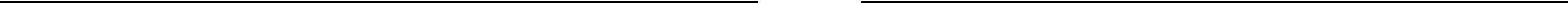 ________________	 м.п.	м.п.Заполненный Договор по участию в выставке «НЕВА 2021» должен поступить в ООО «НЕВА-Интернэшнл» не позднее 13 августа 2021 года одновременно с заполненным приложением БЛАНК №1.При необходимости приложить заполненные БЛАНКИ №2, №3, №4. №5, №6телефон: (812) 321-26-76, 321-28-17, e-mail: info@nevainter.com, www.nevainter.com8.1. Организатор:8.1. Организатор:8.2. Экспонент:8.2. Экспонент:ООО «НЕВА-Интернэшнл»ООО «НЕВА-Интернэшнл»
ИНН 7820065840 КПП 782001001
ОКПО 28801598, ОКФС 16
ОКАТО 40294000000, ОКОГУ 4210014
ОКТМО 40901000000
196140, Санкт-Петербург, пос. Шушары, Петербургское шоссе, д. 64, корп. 1, литер А, часть пом. 925
тел. +7(812) 321-26-76, +7(812) 321-28-17
Р/с 40702810900000002238 в АО «Банк Финсервис»
к/с 30101810545250000079, БИК 044525079
ИНН 7820065840 КПП 782001001
ОКПО 28801598, ОКФС 16
ОКАТО 40294000000, ОКОГУ 4210014
ОКТМО 40901000000
196140, Санкт-Петербург, пос. Шушары, Петербургское шоссе, д. 64, корп. 1, литер А, часть пом. 925
тел. +7(812) 321-26-76, +7(812) 321-28-17
Р/с 40702810900000002238 в АО «Банк Финсервис»
к/с 30101810545250000079, БИК 044525079Генеральный директорПЕРЕДАЛПРИНЯЛ:От Организатора:От Экспонента:Подпись____________________(Ф.И.О., должность)ООО "НЕВА-Интернэшнл"_________ « »ОБРАЗЕЦ СОГЛАСОВАН:ОБРАЗЕЦ СОГЛАСОВАН:От Организатора:От Экспонента:Подпись___________________ООО "НЕВА-Интернэшнл"____________ « _______________»___________________ПЕРЕДАЛПРИНЯЛ:От Организатора:От Экспонента:Подпись_________________________(Ф.И.О., должность)ООО "НЕВА-Интернэшнл"____________ «___________ »ОБРАЗЕЦ СОГЛАСОВАН:ОБРАЗЕЦ СОГЛАСОВАН:ОБРАЗЕЦ СОГЛАСОВАН:От Организатора:От Экспонента:ПодписьГенеральный директорООО "НЕВА-Интернэшнл"________________ « _______________»___________________Организатор:Экспонент:ООО «НЕВА-Интернэшнл»